Всероссийская олимпиада школьников 2018-2019 учебный год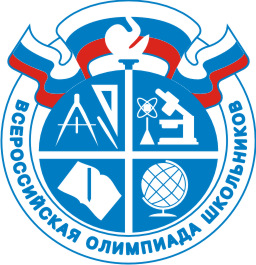 Всероссийская олимпиада для учащихся школ представляет собой целую систему олимпиад по предметам, входящим в обязательную программу общеобразовательных учреждений страны. Участие в такой олимпиаде – почетная и ответственная миссия, ведь это шанс школьника показать накопленный багаж знаний, защитить честь своего учебного заведения, а в случае победы – еще и возможность получить денежное стимулирование и заработать привилегию при поступлении в лучшие университеты России.https://youtu.be/3229iiAwS_UПрактика проведения предметных олимпиад существует в стране более ста лет – еще в далеком 1886 году представители органов образования инициировали соревнования между юными талантами. Во времена Советского Союза это движение не просто не прекратило существование, но и получило дополнительный импульс к развитию. Начиная с 60-х годов прошлого века практически по всем основным школьным дисциплинам стали проводиться интеллектуальные состязания всесоюзного, а затем и всероссийского масштаба.Какие предметы входят в олимпиадный перечень?В 2018-2019 учебном году школьники страны смогут побороться за призовые места в нескольких категориях дисциплин:в точных науках, к числу которых относятся информатика и математический блок;в естественных науках, к которым относят географию, биологию, астрономию, физику, химию и экологию;в области филологии, включающей олимпиады по немецкому, английскому, китайскому, французскому, итальянскому языкам, а также русскому языку и литературе;в сфере гуманитарных наук, состоящей из истории, обществознания, права и экономики;по другим дисциплинам, к которым относятся физкультура, мировая художественная культура, технологии и безопасность жизнедеятельности.В олимпиадных заданиях по каждой из перечисленных дисциплин обычно выделяются два блока заданий: часть, проверяющая теоретическую подготовку, и часть, направленная на выявление практических навыков.  Основные этапы олимпиады 2018-2019 годаПроведение Всероссийской школьной олимпиады включает в себя организацию четырех этапов состязаний, проводимых на различных уровнях. Этап 1. Школьный. Соревнования между представителями одной школы. Олимпиада проводится между учащимися параллели. Разработка заданий для проведения предметных олимпиад в данном случае возлагается на членов  предметных комиссий  муниципального уровня.Этап 2. Муниципальный. Этап, на котором проходят состязания между победителями школ. Миссия составления олимпиадных заданий возлагается на организаторов регионального уровня.Этап 3. Региональный. На этом этапе в состязаниях принимают участие школьники, получившие призовые места на муниципальном уровне, и те, кто победил в региональных отборах прошлого года.Этап 4. Всероссийский. Самый высокий уровень предметных олимпиад будет организован представителями Минобразования Российской Федерации. На него приглашаются победители регионального уровня и ребята, победившие в прошлом году. Нормативно – правовые документы:Приказ Минобразования и науки РФ от 18.11.2013 г. № 1252 Об утверждении Порядка проведения ВсОШ >>смотретьПриказ Минобразования и науки РФ от 17.03.2015 г. № 249 О внесении изменений в порядок проведения ВсОШ >>смотретьПриказ Минобразования и науки Пермского края  от 05.10.2017 г. № СЭД-26-01-06-967 Об утвеждении Порядка проведения ВсОШ в Пермском крае >>смотретьПриказ Минобразования и науки Пермского края № 799 от 31.08.2018 О проведении ВсОШ в ПК в 2018-2019 уч.г. >>смотретьСогласие на обработку персональных данных и размещение инфорамции в сети "Интернет" >>скачатьГде найти типовые задания по олимпиаде?Официальный сайт Всероссийской олимпиады школьников   www.rosolymp.ruСайт  региональных олимпиад    https://regionolymp.ru/Сайт региональных олимпиад Пермского края: https://regionolymp.ru   Портал Всероссийской олимпиады школьников  http://www.rosolymp.ruСсылка на сайт МАОУ ДО «Очёрская детская школа искусств» с информацией о проведении ВсОШ в 2018-2019 уч. г. в общеобразовательных организациях Очерского муниципального района http://muzika50.ru   